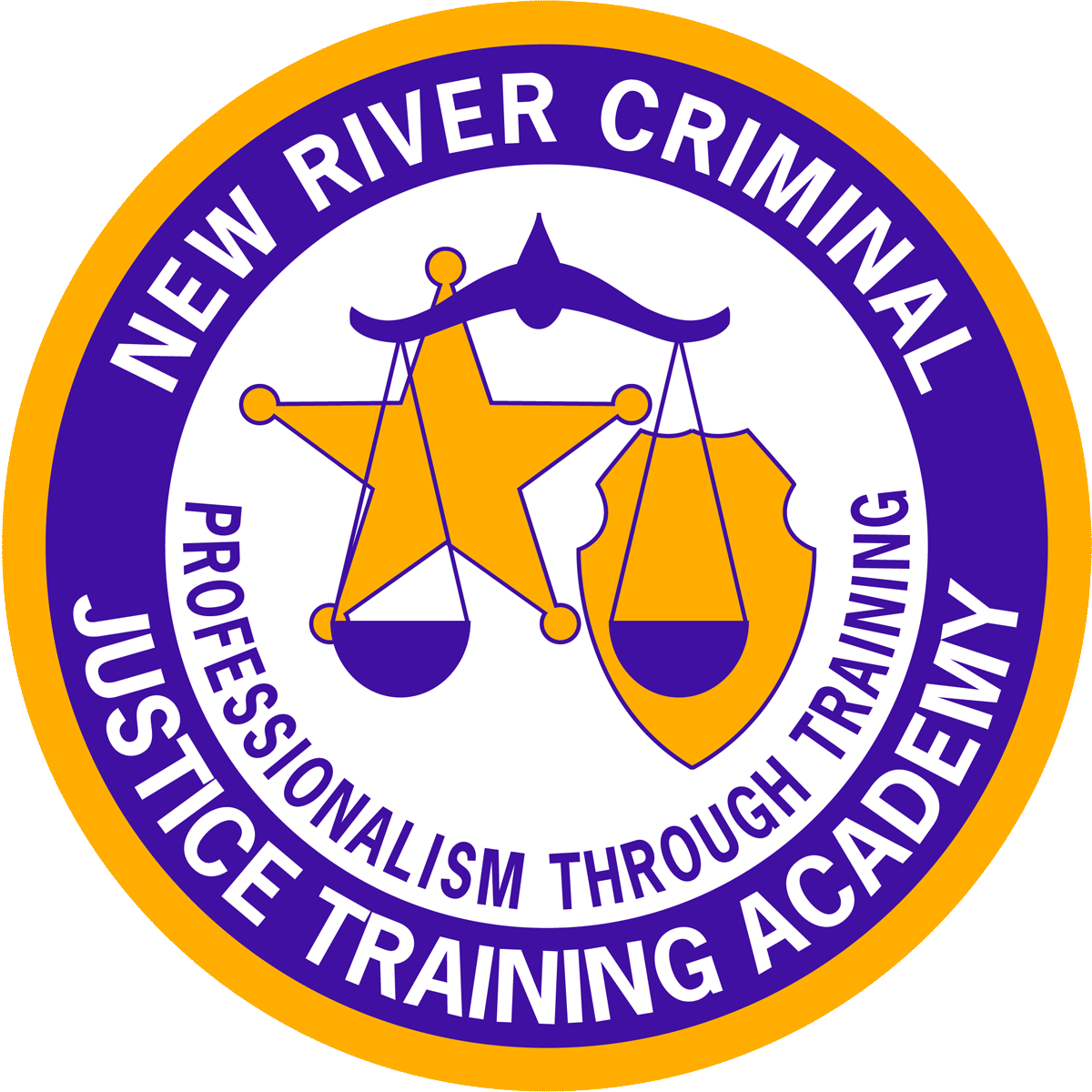 NRCJTA 2022 Training Calendar Sign-up BookletAgency Name: _______________________________________PrefaceThe 2022 Training Calendar is a listing of proposed training courses based upon identified needs through the Curriculum Development Committee.  This group meets yearly, reviews each of our training programs, and puts together this list of training opportunities for the ensuing year.  In an effort to serve our member agencies, we are asking that each agency complete their booklet and return it to the academy as soon as possible.  All agencies must enroll an actual student into a training program in lieu of using “hold four seats for such and such Sheriff’s Office, Police Dept., or Regional Jail.  Substitutions will be accommodated, as training needs change and employee status changes without prior knowledge.  The Staff of the New River Criminal Justice Training Academy is committed to provide each agency with an improved line of communication on schools and training.  Be assured of our willingness to meet training needs throughout the year.For 2022, we will No Longer use the policies adopted in 2017 regarding attendance in classroom in-service programs where students enrolled in classroom-based programs will be required to complete the entire program (16hr./24hr./40 hour block.  Those officers that only need Legal or Cultural Diversity, can attend one of the workshops or complete their hours online.  This will allow for increased efficiency in our in-service programs.Specialty training programs will require 10 students enrolled to be conducted unless otherwise specified in the announcement.  We must be good stewards of our financial resources.  We will endeavor to provide a broad and comprehensive spectrum of training programs to accommodate most officers.  As topics become available, we will make changes on our website and send out notices to all of our agencies.Respectfully SubmittedFranklin R. Ferrell, DirectorBelow are the proposed classes for 2022 training year.Back to HOMEBasic School SchedulesDate(s)LocationBasic Entry Level Law Enforcement #831/6/2022-6/16/2022NRCJTAEntry Level Jail Officer #872/7/2022-4/21/2022NRCJTABasic Entry Level Law Enforcement #846/30/2022-12/15/2022NRCJTAEntry Level Jail Officer #885/16/2022-7/28/2022NRCJTAEntry Level Jail Officers # 898/29/2022-11/10/2022NRCJTAEntry Level Communications Officer #478/8/2022-8/18/2022NRCJTAEntry Level Courtroom SecurityNRCJTACivil ProcessNRCJTAIn-Service ProgramsCombined Law Enforcement/ Court/CivilLaw Enforcement/Court Security/Civil Process In-Service Program. #NRCJTA4/4/2022-4/8/20228/22/2022-8/27/2022Combined L.E./Jail/Court/Civil In-ServiceCombined Law Enforcement/Jail/Court Security/Civil Process In-Service Program.  (New Restrictions Apply).#11/14/2022-11/17/2022NRCJTACombined Jail/Court/Civil In-ServicesJail/Court/Civil In-Service # 12/22/2022-2/24/2022NRCJTAJail/Court/Civil In-Service # 23/21/2022-3/23/2022NRCJTAJail/Court/Civil In-Service # 38/1/2022-8/3/2022NRCJTAJail/Court/Civil In-Service #49/26/2022-9/28/2022NRCJTAInstructor Development SchoolsGeneral Instructor Development 2/2/2022-2/11/2022NRCJTASFST Instructor DevelopmentNRCJTAField Training Officer Development3/28/2022-4/1/2022NRCJTAField Training Officer Development for CorrectionsDefensive/Control Tactics Instructor Pre-Test2/10/2022NRCJTADefensive/Control Tactics Instructor Development2/14/2022-2/19/2022NRCJTAFirearms Instructor Development5/15/2022-5/20/2022NRCJTA/CMRNRCJTA/CMRAdvanced Firearms Instructor Development (Shotgun /Rifle Instructor) (You must have completed the Firearms Instructor Development School and you must have completed an approved rifle carrier course through your agency or the academy.)9/20/2022-9/22/2022NRCJTA/CMRDefensive Driving Instructor Development9/12/2022-9/16/2022NRCJTASpeed Measurement RADAR/LIDAR Instructor Development7/11/2022-7/14/2022NRCJTAInstructor Re-Certification Programs will be completed online. (You must be pre-approved for recertification through your academy director).Online re-certifications are  available online quarterlywww.cvcja.orgFTO Recertification3/31/2022NRCJTAFirearms Instructor Recertification5/17/2022NRCJTALegal and Cultural Diversity Workshops (6 hours)Legal Update and Cultural Diversity Workshop #13/24/2022NRCJTALegal Update and Cultural Diversity Workshop #212/5/2022NRCJTADispatcher ProgramsDateLocationCommunications Training Officer Train the TrainerNRCJTADealing with Difficult CallersNRCJTAMental Health First Aid for DispatchersNRCJTACrisis Intervention for DispatchersNRCJTASpecialty ProgramsStreet Crimes6/27/2022-6/29/2022        (Register On-Line)NRCJTAARIDE2/15/2022-2/16/2022          NRCJTABasic Tactical Operations Training10/31/2022-11/4/2022NRCJTAAdvanced Search and Seizure	NRCJTAThe Reid Technique of Investigative Interviewing® for Child Abuse Investigations (you must register through John Reid and Associates).NRCJTACell Extraction NRCJTACTS Instructor Course6/21/2022-6/23/2022             (Resister On-Line)NRCJTACommunity Policing Dynamics in SupervisionNRCJTAExternal Response to Active Shooter Events (ERASE)10/4/2022-10/6/2022NRCJTAMid-Manager/First Line Supervisor Leadership Development5/23/2022-5/25/2022NRCJTACIT Training for Jail/CorrectionsNRCJTAFirst Line Supervisor Training for Corrections/JailNRCJTAThe Reid Technique of Interviewing and Interrogation® Training (you must register through John Reid and Associates).NRCJTAALERRT Active Shooter4/27/2022-4/28/2022NRCJTANameSSNSchool Type[  ] ELD 47 [  ] BELLE 83               [  ] ELJ 87  [  ] BELLE 84  [  ] ELJ 88  [  ] ELCP/CS[  ] ELJ 89[  ] ELD 47 [  ] BELLE 83               [  ] ELJ 87  [  ] BELLE 84  [  ] ELJ 88  [  ] ELCP/CS[  ] ELJ 89[  ] ELD 47 [  ] BELLE 83               [  ] ELJ 87  [  ] BELLE 84  [  ] ELJ 88  [  ] ELCP/CS[  ] ELJ 89[  ] ELD 47 [  ] BELLE 83               [  ] ELJ 87  [  ] BELLE 84  [  ] ELJ 88  [  ] ELCP/CS[  ] ELJ 89[  ] ELD 47 [  ] BELLE 83               [  ] ELJ 87  [  ] BELLE 84  [  ] ELJ 88  [  ] ELCP/CS[  ] ELJ 89[  ] ELD 47 [  ] BELLE 83               [  ] ELJ 87  [  ] BELLE 84  [  ] ELJ 88  [  ] ELCP/CS[  ] ELJ 89NameSSNSchool Type[  ] ELD 47 [  ] BELLE 83               [  ] ELJ 87  [  ] BELLE 84  [  ] ELJ 88  [  ] ELCP/CS[  ] ELJ 89[  ] ELD 47 [  ] BELLE 83               [  ] ELJ 87  [  ] BELLE 84  [  ] ELJ 88  [  ] ELCP/CS[  ] ELJ 89[  ] ELD 47 [  ] BELLE 83               [  ] ELJ 87  [  ] BELLE 84  [  ] ELJ 88  [  ] ELCP/CS[  ] ELJ 89[  ] ELD 47 [  ] BELLE 83               [  ] ELJ 87  [  ] BELLE 84  [  ] ELJ 88  [  ] ELCP/CS[  ] ELJ 89[  ] ELD 47 [  ] BELLE 83               [  ] ELJ 87  [  ] BELLE 84  [  ] ELJ 88  [  ] ELCP/CS[  ] ELJ 89[  ] ELD 47 [  ] BELLE 83               [  ] ELJ 87  [  ] BELLE 84  [  ] ELJ 88  [  ] ELCP/CS[  ] ELJ 89